TRIVIS - Střední škola veřejnoprávní a Vyšší odborná škola prevence kriminality 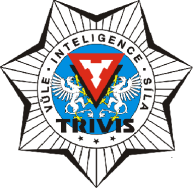 a krizového řízení Praha,s. r. o.Hovorčovická 1281/11 182 00  Praha 8 - Kobylisy OR  vedený Městským soudem v Praze, oddíl C, vložka 50353Telefon a fax: 233  543 233          E-mail : praha@trivis.cz                IČO 25 10 91 38Plán hlavní  činnosti SŠ  -  květen 20191. a 8. 5. 2019           státní svátek2. a 3.  5. 2019          společná část MZ 2019 konaná písemnou formou – didaktické testy                                  2. 5. zkrácená výuka do 11.40 hod. a 3. 5. vyhlášené 4. ředitelské volno5. – 10. 5. 2019        zájezd do Anglie (zájemci, pí.Flachselová, Garová, Kozová) 9. 5. 2019                přijímací řízení 1. kolo (podpisy smluv o vzdělávání)10. – 12. 5. 2019       zátěžový kurz pro 3. ročník, Jáchymov (zájemci, pí. Greplová, p.                                   Kotouč, Neuschl)13. 5. 2019              exkurze ZZS hl. m. Prahy (2.A, pí. Suková) 13.  5.  2019             1. náhradní termín jednotné přijímací zkoušky  – všechny obory vzdělání13. – 24. 5. 2019      odborná praxe žáků 3. ročníku14. 5. 2019               2. náhradní termín jednotné přijímací zkoušky – všechny obory vzdělání15. 5. 2019               exkurze VV Pankrác (2.A, pí. Suková)15. 5. 2019              Den armády ČR (2. ročník, p. Neuschl)16. 5. 2019               porada SŠ v 14.40 hod. v uč. KRI20. – 24. 5. 2019      cykloturistický kurz – Stráž nad Nežárkou (zájemci, p. Urbánek, Gažúr,                                   pí. Jüngerová)20. – 30. 5. 2019      společná a profilová část MZ 2018 konaná ústní formou                                 jednotlivé harmonogramy budou zveřejněny na webových stránkách                                  školy + vyhlášené 5. ředitelské volno20. 5. 2019              termín pro podání přihlášek do 2. kola přijímacího řízení30. 5. 2019               2. kolo přijímacího řízení31. 5. 2019      elektomobilita (1. ročník, dozor bude upřesněn)V Praze dne 1. května 2019                                               Mgr. Bc.  Jiří FUCHS                                                                       ředitel TRIVIS SŠV a VOŠ PK a KŘ Praha s.r.o.